変更個所四万十川（十川）四万十川（十川）位置図位置図アプローチ１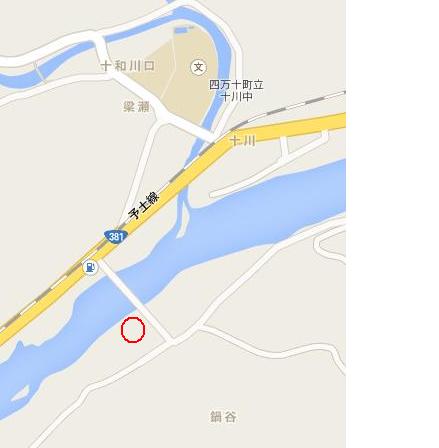 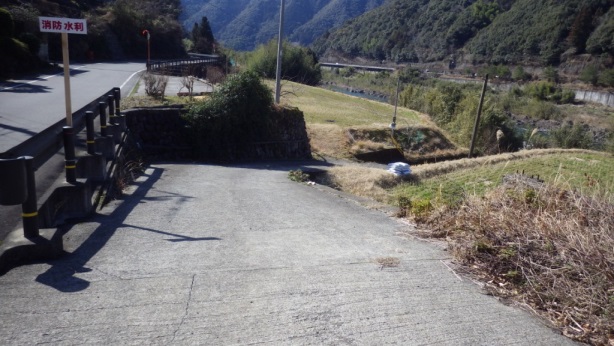 アプローチ２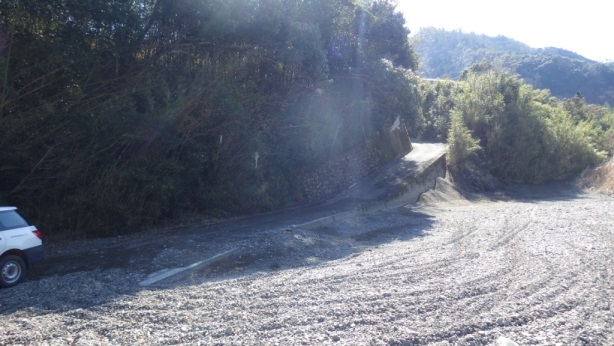 川原状況川原状況評価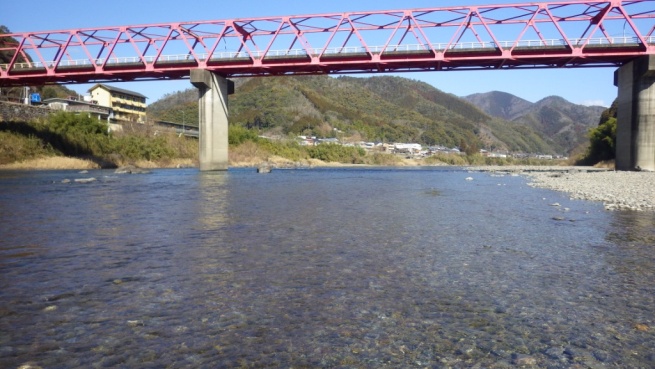 1.川原は良好な環境2.アプローチは良好3.周囲に学校有 （調査の実績有）→調査地点（中筋川）の代替え適地と判断調査個所１四万十川（鍛冶屋瀬橋）四万十川（鍛冶屋瀬橋）位置図位置図アプローチ１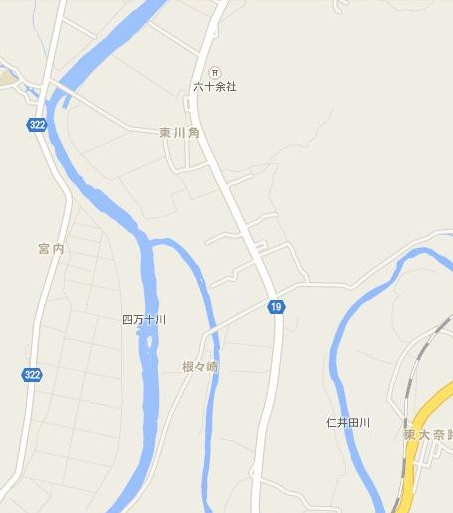 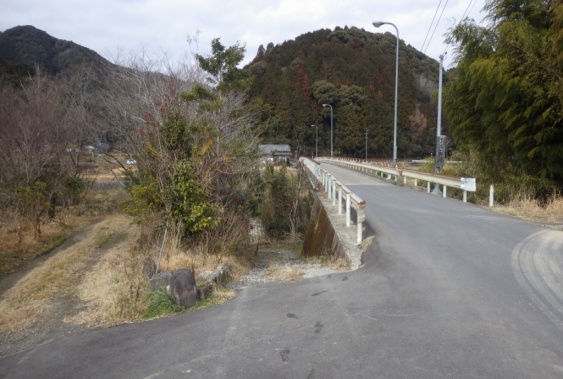 アプローチ２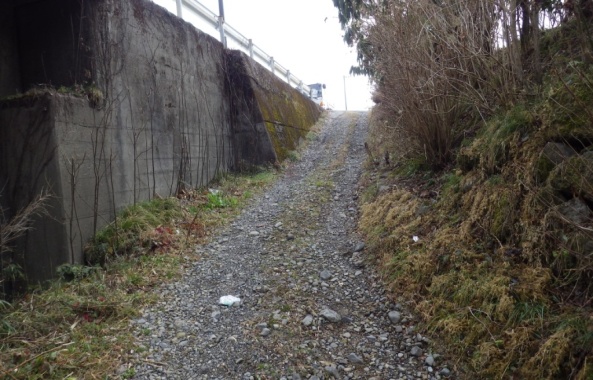 川原状況川原状況評価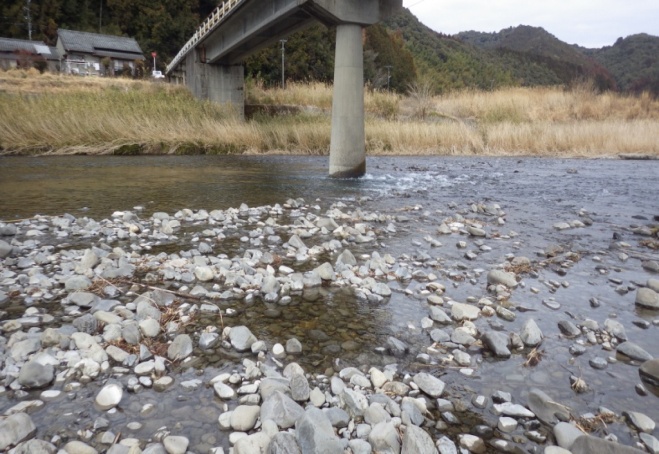 1.川原は良好な環境2.アプローチは困難（斜路が急、幅員狭小）3.周囲に学校は無し→調査地点の変更必要候補地：四万十町作屋地区三堰キャンプ場変更候補地点四万十川（作屋三堰キャンプ場）四万十川（作屋三堰キャンプ場）位置図位置図アプローチ１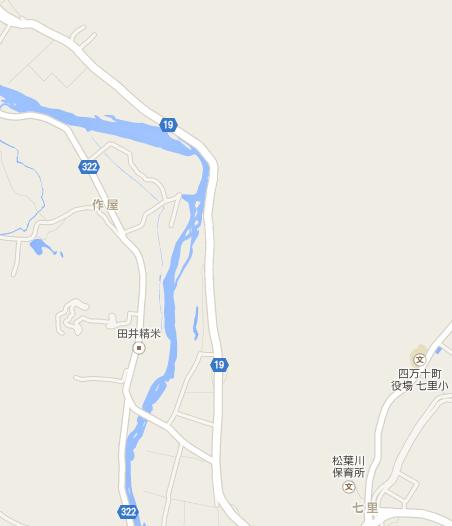 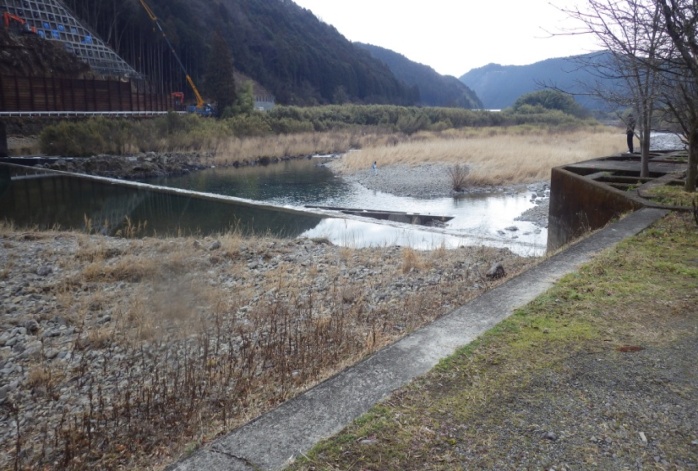 アプローチ２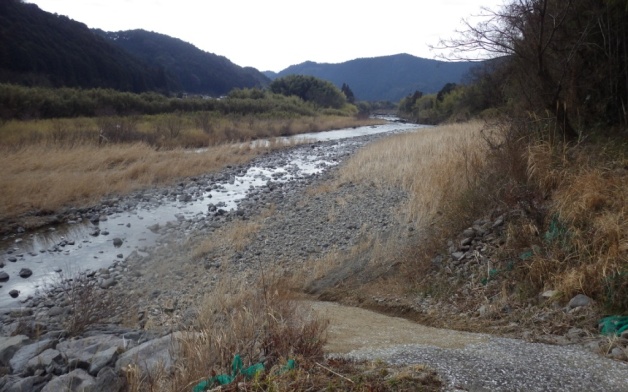 川原状況川原状況評価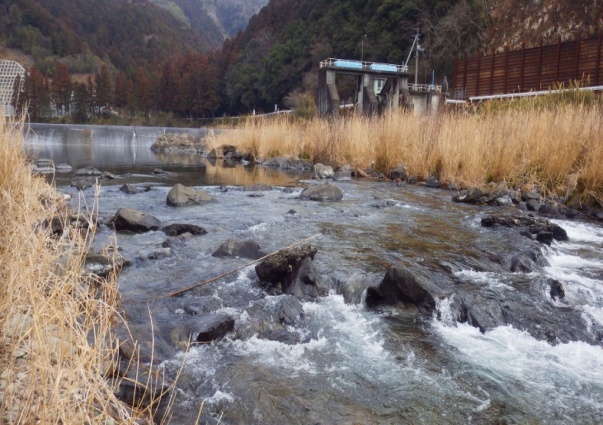 1.川原は良好な環境2.アプローチは容易（キャンプ場のため車乗り入れ可能、川原への斜路有）3.周囲に学校は無し。ただし、窪川高校、七里小で水質調査の実績有。→調査地点の代替え適地と判断調査個所２四万十川（大正流量観測所）四万十川（大正流量観測所）位置図位置図アプローチ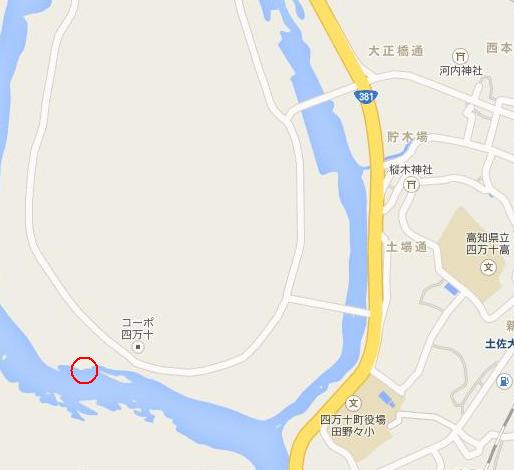 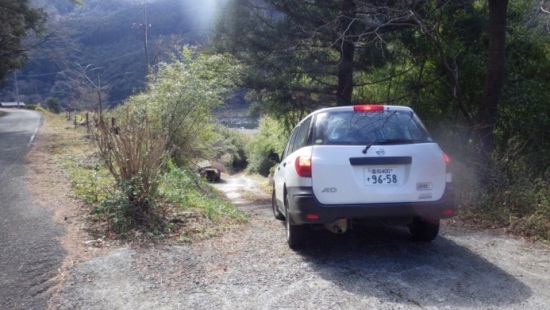 川原状況１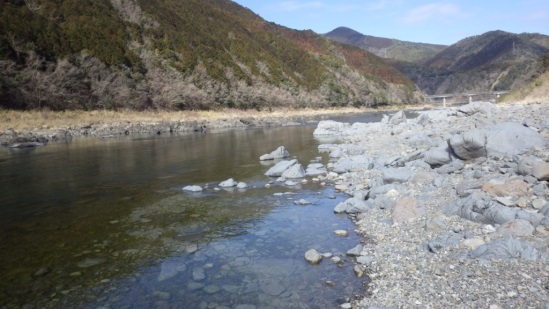 川原状況２川原状況２評価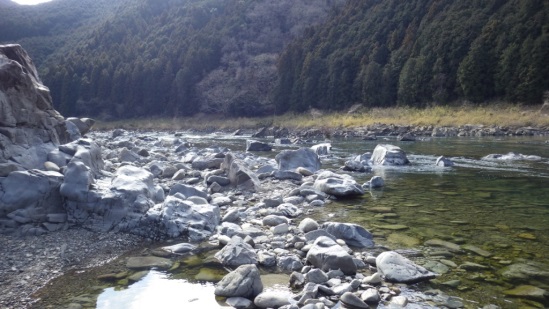 1.川原は良好な環境2.アプローチは良好3.周囲に学校有（調査実績有）→継続調査個所３四万十川（橘）四万十川（橘）位置図位置図アプローチ１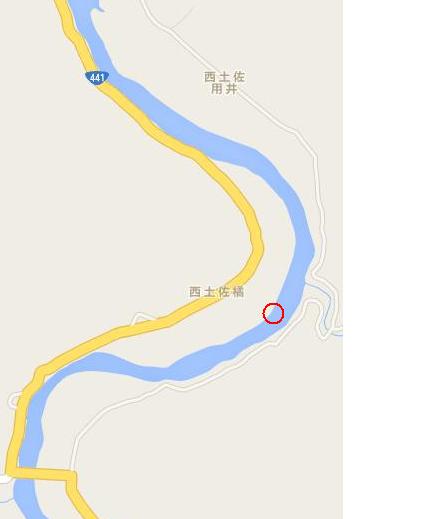 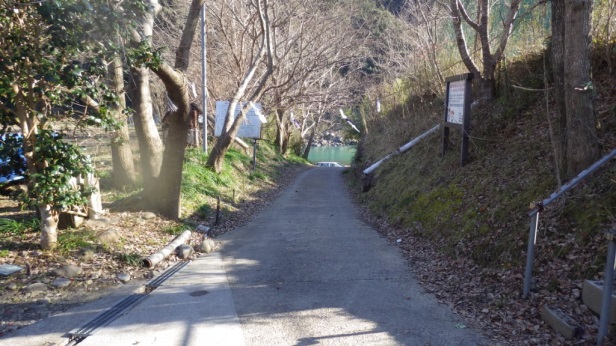 アプローチ２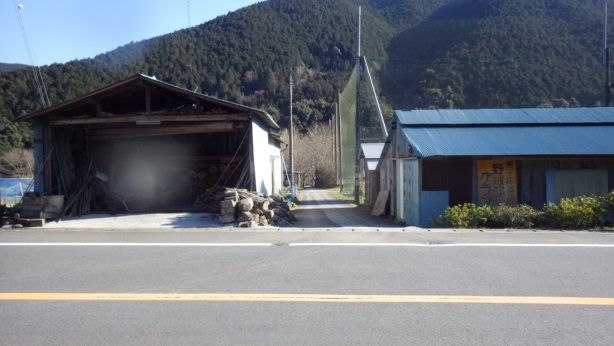 川原状況川原状況評価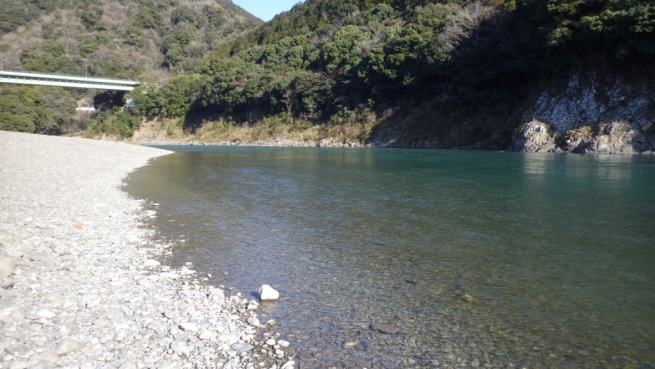 1.川原は良好な環境2.アプローチは困難（斜路が急、幅員狭小）3.周囲に学校は無し→調査地点の変更必要候補地：用井地区のカヌー館前 変更候補地点四万十川（用井カヌー館前）四万十川（用井カヌー館前）位置図位置図アプローチ１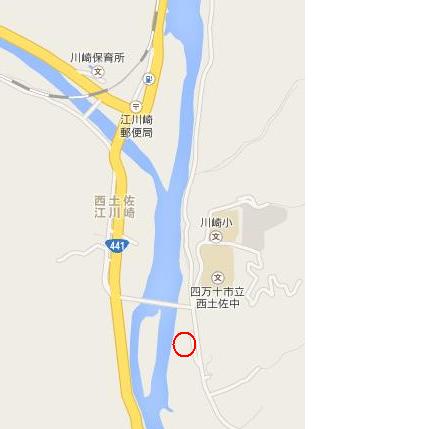 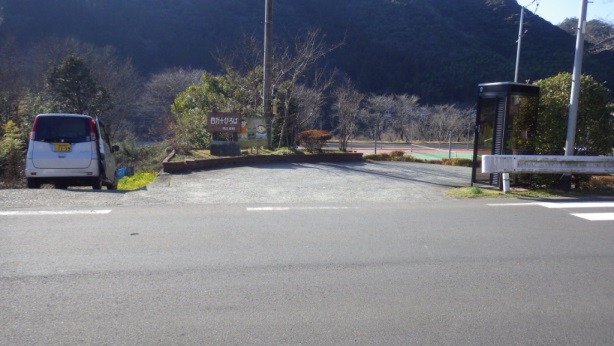 アプローチ２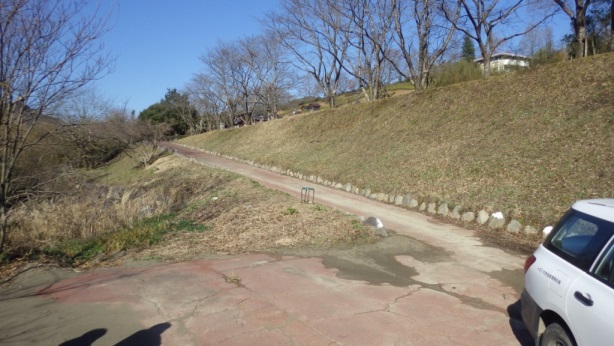 川原状況川原状況評価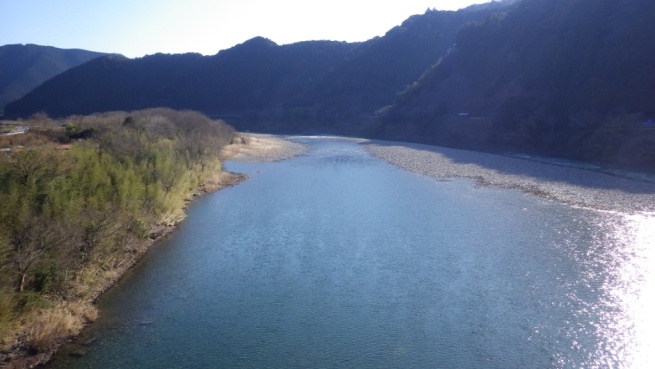 1.川原は良好な環境2.アプローチは容易（斜面は緩やか）3.周囲に学校は有り周囲の学校で調査実績有り→調査地点の代替え適地と判断調査個所４四万十川（具同）四万十川（具同）位置図位置図アプローチ１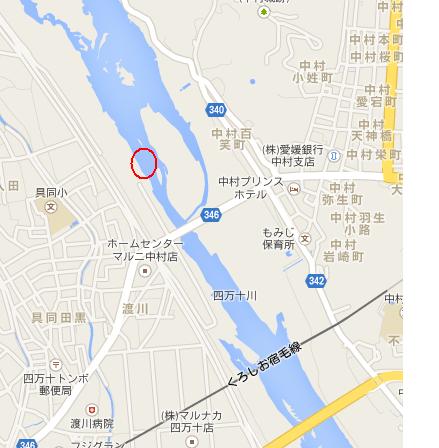 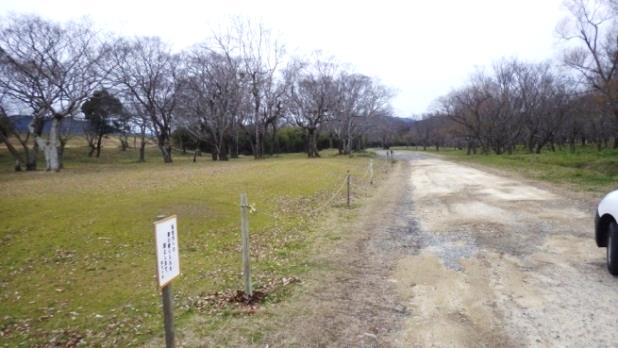 アプローチ２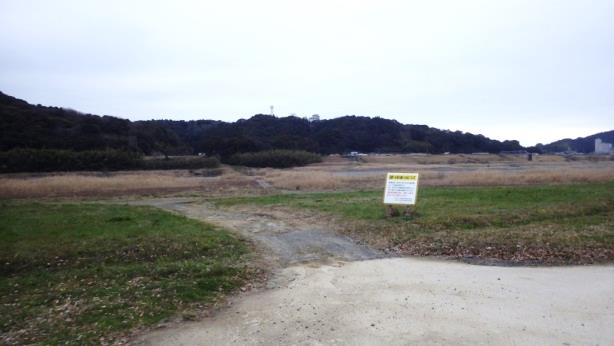 川原状況川原状況評価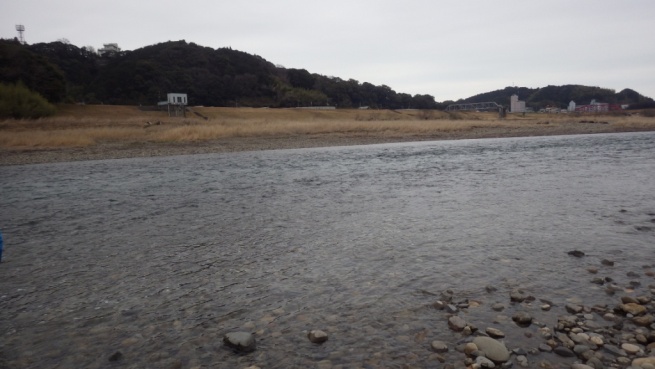 1.川原は良好な環境2.アプローチは良好3.周囲に学校は有り→問題なし。継続調査個所５仁井田川仁井田川位置図位置図アプローチ１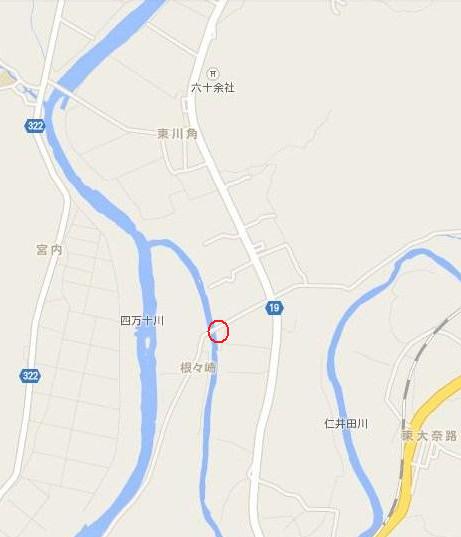 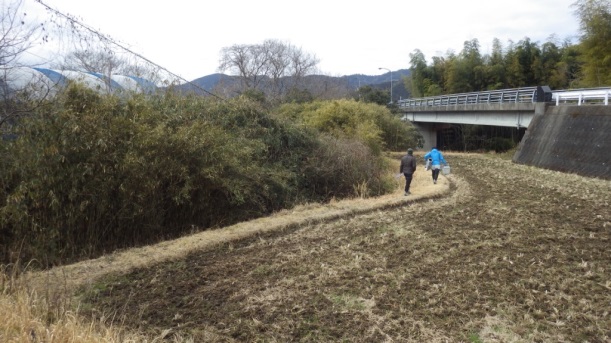 アプローチ２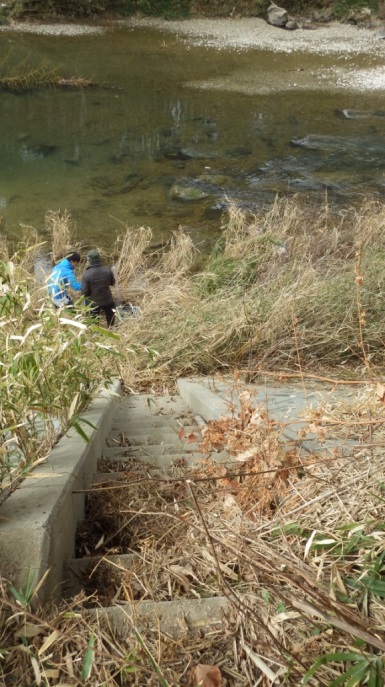 川原状況川原状況評価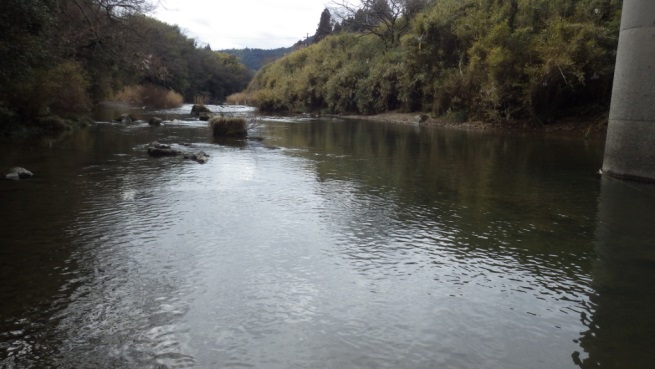 1.川原が無い2.アプローチは困難（幅員狭小）3.周囲に学校は無い→変更地点に適切なところが見つからず、調査地点から削除調査個所６吉見川吉見川位置図位置図アプローチ１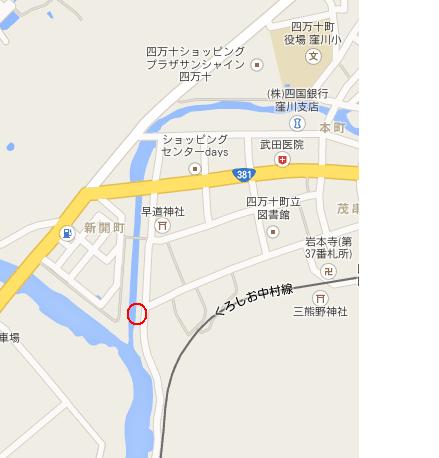 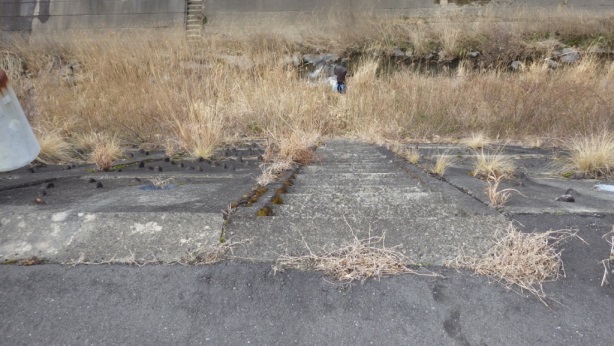 アプローチ２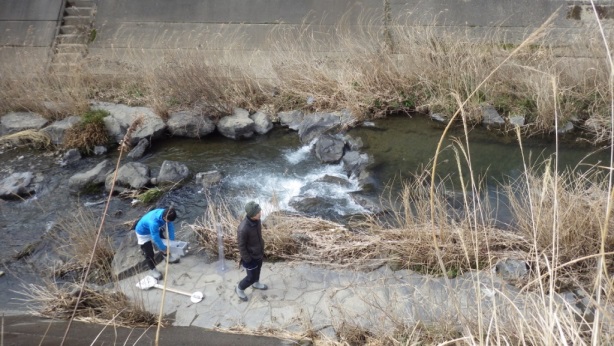 川原状況川原状況評価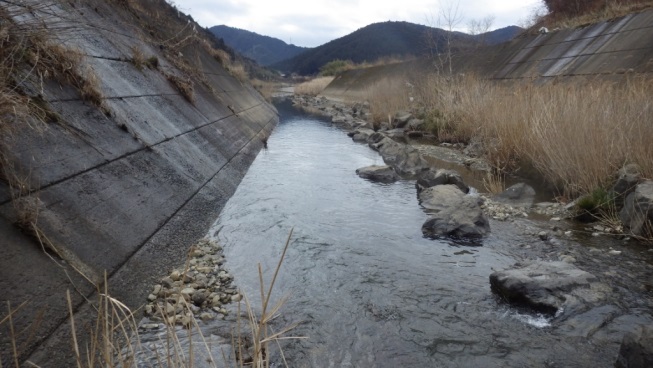 1.川原が無い2.アプローチは良好3.周囲に学校は有り周囲の学校で調査実績有り→継続調査個所７檮原川檮原川位置図位置図アプローチ１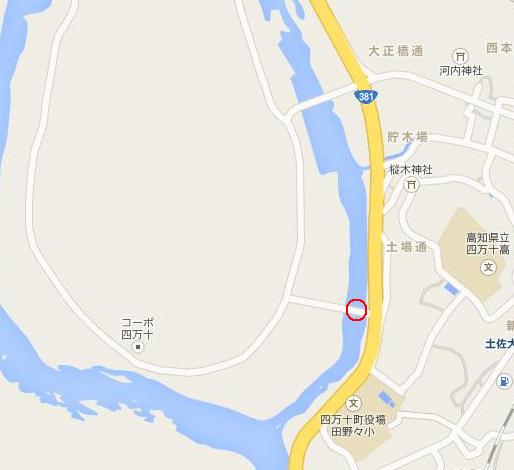 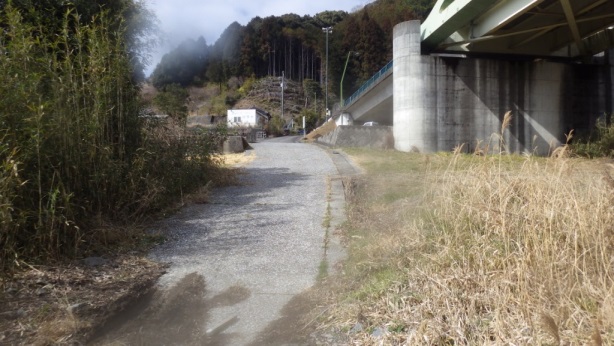 アプローチ２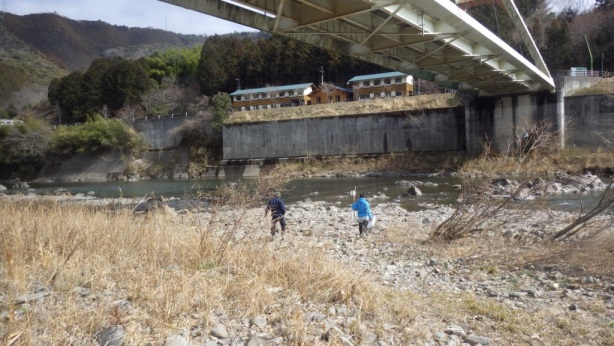 川原状況川原状況評価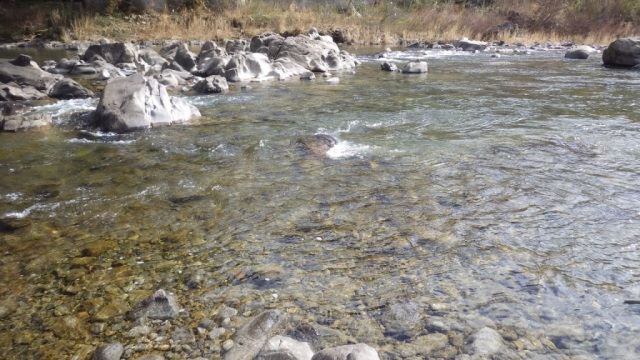 1.川原は良好な環境2.アプローチは良好3.周囲に学校は有り周囲の学校で調査実績有り →継続調査個所８広見川広見川位置図位置図アプローチ１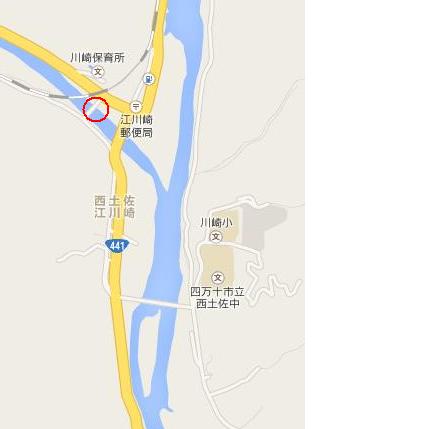 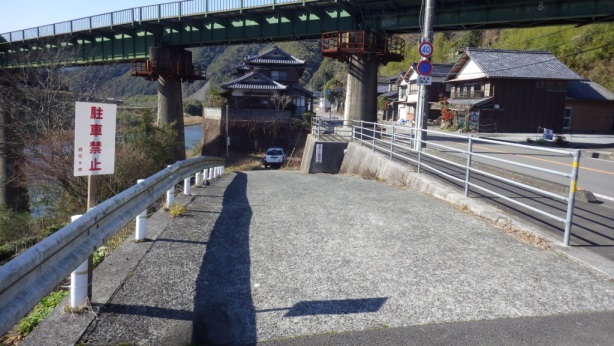 アプローチ２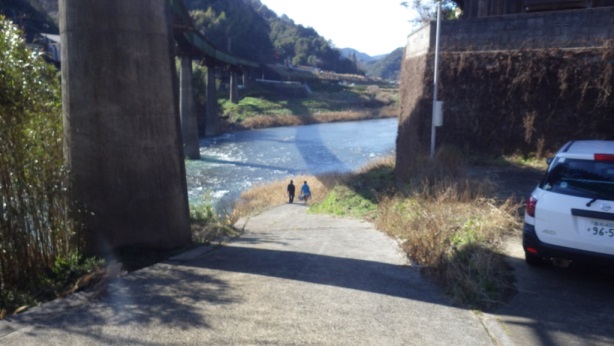 川原状況川原状況評価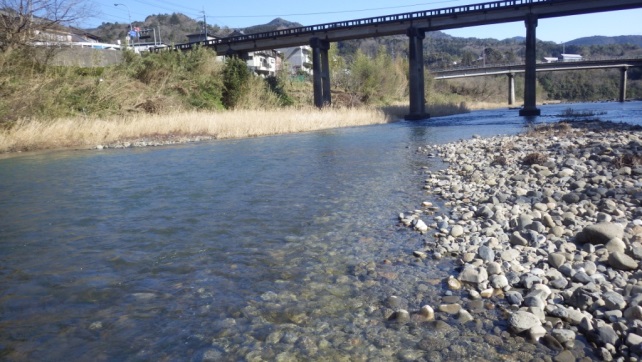 1.川原は少ない。2.アプローチは良好3.周囲に学校は有り周囲の学校で調査実績有り→継続調査個所９目黒川目黒川位置図位置図アプローチ１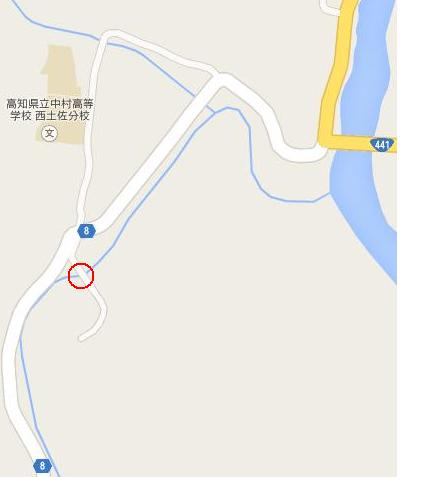 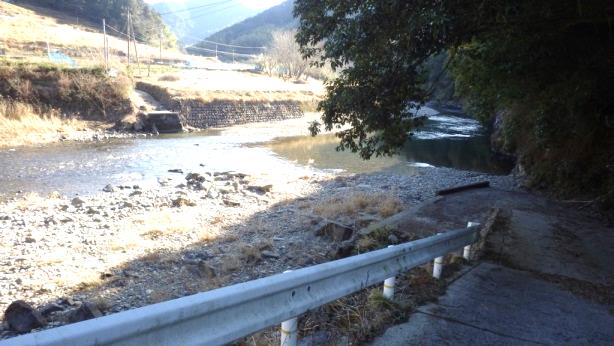 アプローチ２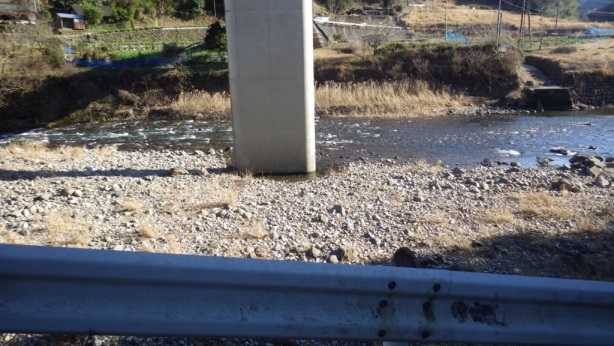 川原状況川原状況評価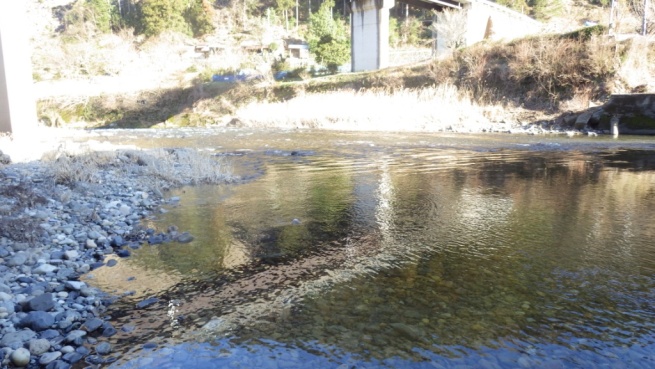 1.川原は良好な環境2.アプローチは良好3.周囲に学校は有り周囲の学校で調査実績有り→継続調査個所１０黒尊川黒尊川位置図位置図アプローチ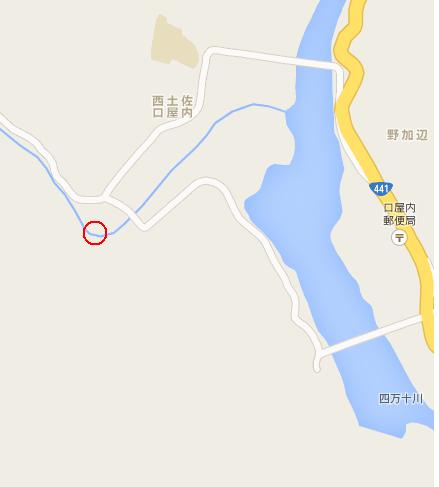 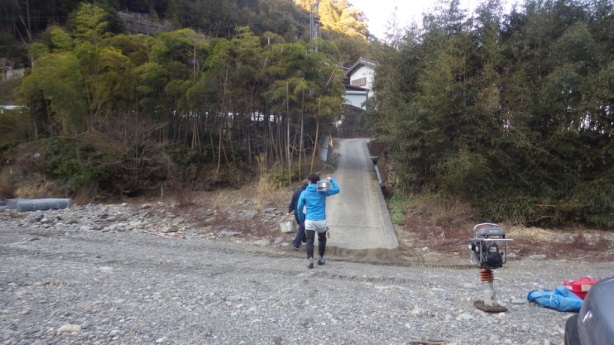 川原状況１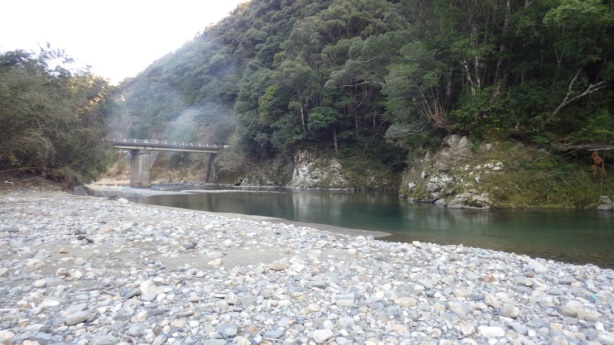 川原状況２川原状況２評価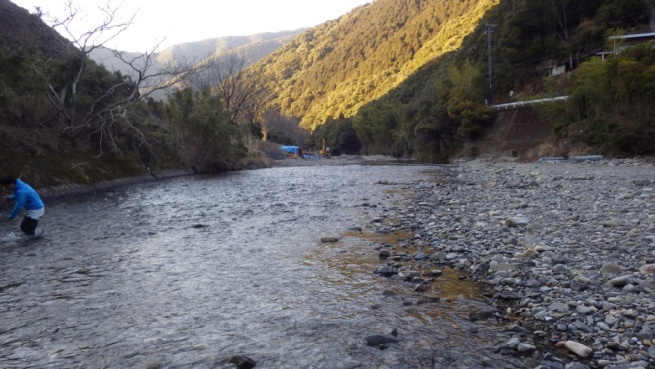 1.川原は良好な環境2.アプローチは良好3.周囲に学校は無いが、黒尊むら（しゃえんじり）による調査実績有り→継続調査個所１１後川後川位置図位置図川原状況B（後川橋）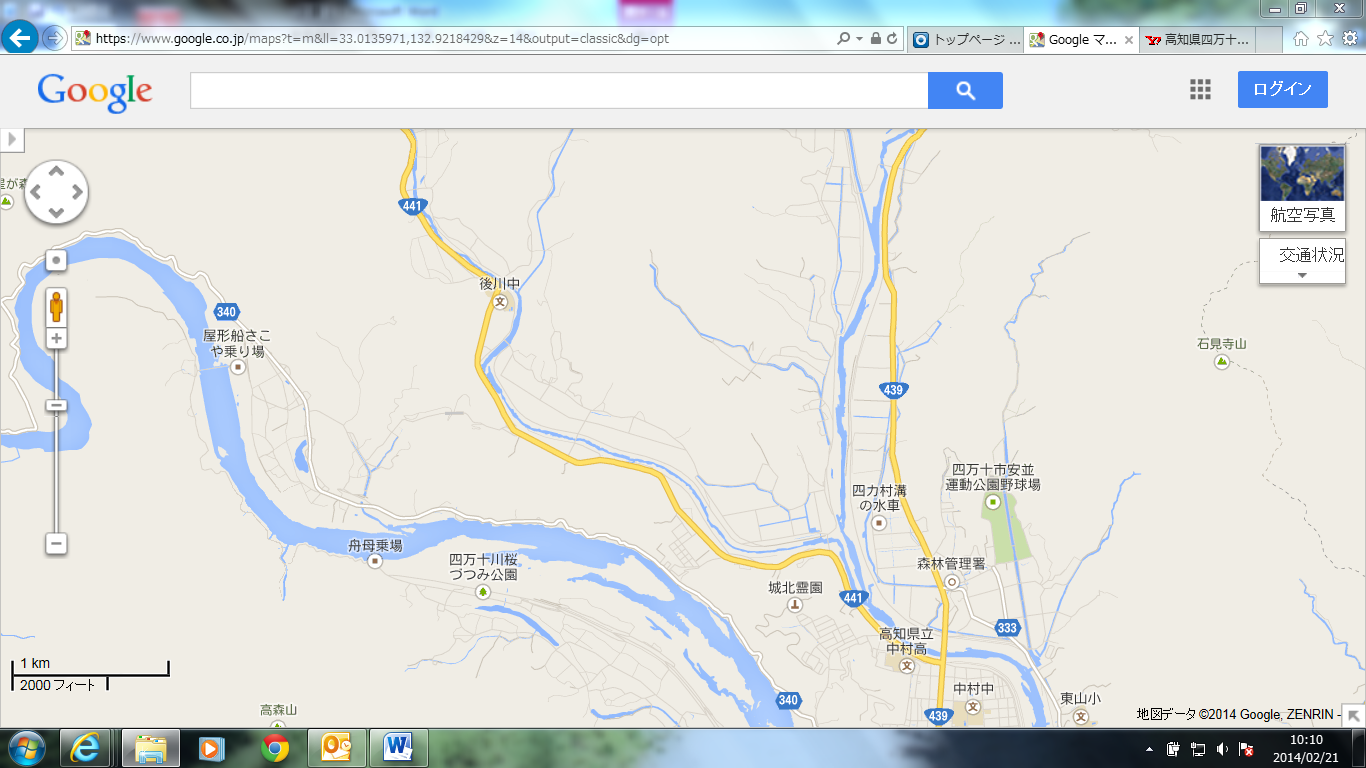 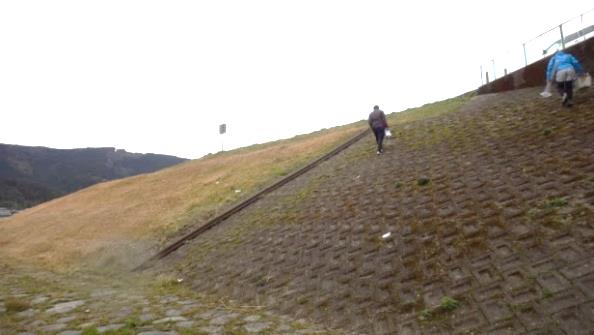 アプローチB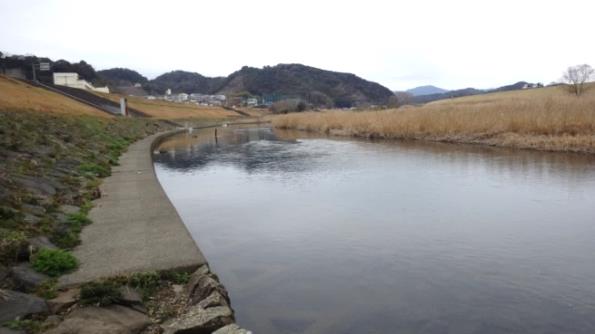 川原状況A（秋田橋）川原状況A（秋田橋）評価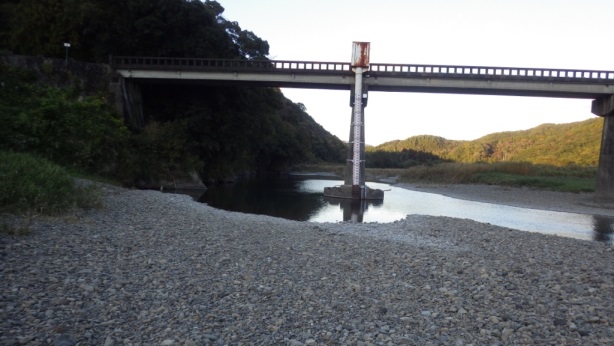 A1.川原は良好な環境2.アプローチは良好3.周囲に学校は無しB1.川原は無し2.アプローチは困難3.周囲に学校有り→変更地点に適切なところが見つからず、調査地点から削除